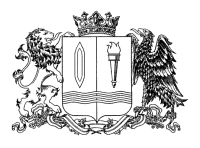 ПРАВИТЕЛЬСТВО ИВАНОВСКОЙ ОБЛАСТИПОСТАНОВЛЕНИЕПриложение  к постановлениюПравительства Ивановской областиот ____________________ № _____-пП О Р Я Д О К предоставления субсидий на возмещение части затрат на уплату процентов по инвестиционным кредитам (займам) 
в агропромышленном комплексе1. Общие положения о предоставлении субсидии1.1. Настоящий Порядок определяет общие положения о предоставлении субсидий на возмещение части затрат на уплату процентов по инвестиционным кредитам (займам) в агропромышленном комплексе (далее - субсидии), порядок и сроки проведения отбора получателей субсидий для предоставления субсидий (далее - отбор), условия и порядок предоставления субсидий, требования к отчетности, требования об осуществлении контроля (мониторинга) за соблюдением условий и порядка предоставления субсидий и ответственности за их нарушение.1.2. Субсидии предоставляются в целях реализации Регионального проекта «Стимулирование инвестиционной деятельности в агропромышленном комплексе» государственной программы Ивановской области «Развитие сельского хозяйства и регулирование рынков сельскохозяйственной продукции, сырья и продовольствия Ивановской области», утвержденной постановлением Правительства Ивановской области от 13.11.2013 № 451-п, на возмещение части затрат на уплату процентов по инвестиционным кредитам (займам) в агропромышленном комплексе:а) по кредитам (займам), полученным:сельскохозяйственными товаропроизводителями (за исключением граждан, ведущих личное подсобное хозяйство), организациями агропромышленного комплекса независимо от их организационно-правовой формы, крестьянскими (фермерскими) хозяйствами и сельскохозяйственными потребительскими кооперативами по кредитным договорам (договорам займа), заключенным:с 1 января 2004 г. по 31 декабря 2012 г. включительно на срок от 2 до 8 лет (за исключением организаций агропромышленного комплекса независимо от их организационно-правовой формы, занимающихся мясным скотоводством и (или) производством молока), - на приобретение оборудования, специализированного транспорта, специальной техники в соответствии с перечнем, утверждаемым Министерством сельского хозяйства Российской Федерации, оборудования для перевода грузовых автомобилей, тракторов и сельскохозяйственных машин на газомоторное топливо и племенной продукции (материала), а также на закладку многолетних насаждений, строительство и реконструкцию прививочных комплексов для многолетних насаждений, строительство, реконструкцию и модернизацию животноводческих комплексов (ферм), объектов животноводства и кормопроизводства, хранилищ картофеля, овощей и фруктов, тепличных комплексов по производству плодоовощной продукции в закрытом грунте, объектов по переработке льна и льноволокна, мясохладобоен, пунктов по приемке и (или) первичной переработке сельскохозяйственных животных и молока, включая холодильную обработку и хранение мясной и молочной продукции, и строительство объектов по глубокой переработке высокопротеиновых сельскохозяйственных культур (пшеницы, ржи, кукурузы, рапса);с 1 января 2009 г. по 31 декабря 2012 г. включительно на срок до 8 лет, - на строительство жилья для граждан, проживающих и работающих в сельской местности;с 1 января 2010 г. по 31 декабря 2012 г. включительно на срок до 8 лет, - на приобретение машин, установок и аппаратов дождевальных и поливных, насосных станций в соответствии с перечнем, утверждаемым Министерством сельского хозяйства Российской Федерации;сельскохозяйственными товаропроизводителями (за исключением граждан, ведущих личное подсобное хозяйство) по кредитным договорам (договорам займа), заключенным с 1 января 2008 г. по 31 декабря 2012 г. включительно на срок до 10 лет, и по кредитным договорам (договорам займа), заключенным с 1 января 2008 г. по 31 декабря 2012 г. включительно, полученным на развитие мясного и (или) молочного скотоводства, на срок до 15 лет, - на приобретение сельскохозяйственной техники в соответствии с перечнем, утверждаемым Министерством сельского хозяйства Российской Федерации;организациями агропромышленного комплекса независимо от их организационно-правовой формы, осуществляющими подработку, хранение и перевалку зерновых и масличных культур, по кредитным договорам (договорам займа), заключенным с 1 января 2010 г. по 31 декабря 2012 г. включительно на срок до 10 лет:на строительство, реконструкцию и модернизацию мощностей для подработки, хранения и перевалки зерновых и масличных культур;на приобретение оборудования для подработки, хранения и перевалки зерновых и масличных культур (включая монтажные и пусконаладочные работы) в соответствии с перечнем, утверждаемым Министерством сельского хозяйства Российской Федерации;организациями агропромышленного комплекса независимо от их организационно-правовой формы по кредитным договорам (договорам займа), заключенным:с 1 января 2011 г. по 31 декабря 2011 г. включительно на срок до 8 лет, - на строительство, реконструкцию, модернизацию и восстановление мелиоративных систем, заводов, комплексов по подготовке и подработке семян сельскохозяйственных растений;организациями независимо от их организационно-правовой формы, осуществляющими товарное (промышленное) рыбоводство, по кредитным договорам (договорам займа), заключенным с 1 января 2007 г. по 31 декабря 2011 г. включительно:на срок до 8 лет, - на строительство, реконструкцию и модернизацию комплексов (ферм) по осуществлению товарного (промышленного) рыбоводства;организациями независимо от их организационно-правовой формы, осуществляющими разведение одомашненных видов и пород рыб, по кредитным договорам (договорам займа), заключенным с 1 января 2012 г. по 31 декабря 2012 г. включительно:на срок до 5 лет, - на приобретение племенного материала рыб, техники и оборудования для разведения одомашненных видов и пород рыб в соответствии с перечнем, утверждаемым Министерством сельского хозяйства Российской Федерации;на срок до 8 лет, - на строительство, реконструкцию и модернизацию комплексов (ферм) по разведению одомашненных видов и пород рыб;сельскохозяйственными товаропроизводителями (за исключением граждан, ведущих личное подсобное хозяйство), организациями агропромышленного комплекса независимо от их организационно-правовой формы, крестьянскими (фермерскими) хозяйствами и сельскохозяйственными потребительскими кооперативами, занимающимися мясным скотоводством и (или) производством молока, по кредитным договорам (договорам займа), заключенным с 1 января 2004 г. по 31 декабря 2012 г. включительно на срок до 15 лет, - на приобретение оборудования, специализированного транспорта, специальной техники в соответствии с перечнем, утверждаемым Министерством сельского хозяйства Российской Федерации, оборудования для перевода грузовых автомобилей, тракторов и сельскохозяйственных машин на газомоторное топливо и племенной продукции (материала), а также на строительство, реконструкцию и модернизацию животноводческих комплексов (ферм), объектов животноводства и кормопроизводства, мясохладобоен, пунктов по приемке и (или) первичной переработке сельскохозяйственных животных и молока, включая холодильную обработку и хранение мясной и молочной продукции;б) по кредитам (займам), полученным по кредитным договорам (договорам займа), заключенным с 1 января 2013 г. по 31 июля 2015 г. включительно:сельскохозяйственными товаропроизводителями (за исключением граждан, ведущих личное подсобное хозяйство), сельскохозяйственными потребительскими кооперативами и крестьянскими (фермерскими) хозяйствами, организациями агропромышленного комплекса независимо от их организационно-правовой формы на срок от 2 до 8 лет, - на строительство, реконструкцию, модернизацию хранилищ картофеля, овощей и фруктов, тепличных комплексов по производству плодоовощной продукции в закрытом грунте, предприятий мукомольно-крупяной, хлебопекарной и масложировой промышленности, мощностей по переработке плодоовощной, ягодной продукции, картофеля, объектов по переработке льна и льноволокна, комплексов по подготовке семян сельскохозяйственных растений, строительство объектов по глубокой переработке высокопротеиновых сельскохозяйственных культур, мощностей для подработки, хранения и перевалки зерновых и масличных культур, закладку и уход за многолетними насаждениями, строительство и реконструкцию прививочных комплексов для многолетних насаждений, на цели развития подотрасли растениеводства в соответствии с перечнем, утверждаемым Министерством сельского хозяйства Российской Федерации;сельскохозяйственными товаропроизводителями (за исключением граждан, ведущих личное подсобное хозяйство), сельскохозяйственными потребительскими кооперативами и крестьянскими (фермерскими) хозяйствами, организациями агропромышленного комплекса независимо от их организационно-правовой формы (за исключением организаций, занимающихся мясным скотоводством и (или) производством молока) на срок от 2 до 8 лет, - на строительство, реконструкцию и модернизацию комплексов (ферм), объектов животноводства, мясохладобоен, пунктов по приемке, первичной и (или) последующей (промышленной) переработке сельскохозяйственных животных и молока (включая холодильную обработку и хранение мясной и молочной продукции), предприятий по производству цельномолочной продукции, сыров и сливочного масла, цехов и участков по переработке и сушке сыворотки, на строительство и реконструкцию комбикормовых предприятий и цехов, приобретение племенной продукции, а также на цели развития подотрасли животноводства в соответствии с перечнем, утверждаемым Министерством сельского хозяйства Российской Федерации;сельскохозяйственными товаропроизводителями (за исключением граждан, ведущих личное подсобное хозяйство), сельскохозяйственными потребительскими кооперативами и крестьянскими (фермерскими) хозяйствами, организациями агропромышленного комплекса независимо от их организационно-правовой формы, занимающимися мясным скотоводством, на срок до 15 лет, - на приобретение племенной продукции (материала) крупного рогатого скота мясных пород, строительство, реконструкцию и модернизацию комплексов (ферм), объектов для мясного скотоводства, мясохладобоен, пунктов по приемке, первичной и (или) последующей (промышленной) переработке, включая холодильную обработку и хранение мясной продукции, а также на цели развития мясного скотоводства в соответствии с перечнем, утверждаемым Министерством сельского хозяйства Российской Федерации;сельскохозяйственными товаропроизводителями (за исключением граждан, ведущих личное подсобное хозяйство), сельскохозяйственными потребительскими кооперативами и крестьянскими (фермерскими) хозяйствами, организациями агропромышленного комплекса независимо от их организационно-правовой формы, занимающимися производством молока, на срок до 15 лет, - на строительство, реконструкцию и модернизацию комплексов (ферм), объектов животноводства, пунктов по приемке, первичной переработке молока (включая холодильную обработку и хранение молочной продукции), предприятий по производству цельномолочной продукции, сыров и сливочного масла, цехов и участков по переработке и сушке сыворотки, на строительство и реконструкцию комбикормовых предприятий и цехов, приобретение племенной продукции, а также на цели развития подотрасли животноводства в соответствии с перечнем, утверждаемым Министерством сельского хозяйства Российской Федерации;в) по кредитам (займам), полученным по кредитным договорам (договорам займа), заключенным с 1 января 2015 г. по 31 декабря 2016 г. включительно сельскохозяйственными товаропроизводителями (за исключением граждан, ведущих личное подсобное хозяйство), сельскохозяйственными потребительскими кооперативами и крестьянскими (фермерскими) хозяйствами, организациями агропромышленного комплекса независимо от их организационно-правовой формы на срок до 8 лет, - на строительство, реконструкцию и модернизацию объектов по производству биотехнологической продукции в растениеводстве (диагностические наборы для выявления возбудителей заболеваний растений), в животноводстве и кормопроизводстве (биодобавки для улучшения качества кормов (аминокислоты, кормовой белок, ферменты, витамины, пробиотики)), в пищевой и перерабатывающей промышленности (крахмалы и глюкозно-фруктовые сиропы, ферменты и микроорганизмы для молочных, масложировых, мясоперерабатывающих производств, органические кислоты (лимонная, молочная и уксусная), продукты глубокой переработки пищевого сырья, биотопливо);в(1)) по кредитам (займам), полученным по кредитным договорам (договорам займа), заключенным с 1 августа 2015 г. по 31 декабря 2016 г. включительно:сельскохозяйственными товаропроизводителями (за исключением граждан, ведущих личное подсобное хозяйство), сельскохозяйственными потребительскими кооперативами и крестьянскими (фермерскими) хозяйствами, организациями и индивидуальными предпринимателями, осуществляющими первичную и (или) последующую (промышленную) переработку сельскохозяйственной продукции, на срок от 2 до 8 лет, - на строительство, реконструкцию, модернизацию хранилищ картофеля, овощей и фруктов, тепличных комплексов по производству плодоовощной продукции в закрытом грунте, предприятий мукомольно-крупяной, хлебопекарной и масложировой промышленности, мощностей по переработке плодоовощной, ягодной продукции, картофеля, объектов по переработке льна и льноволокна, комплексов по подготовке семян сельскохозяйственных растений, строительство объектов по глубокой переработке высокопротеиновых сельскохозяйственных культур, мощностей для подработки, хранения и перевалки зерновых и масличных культур, закладку и уход за многолетними насаждениями, строительство и реконструкцию прививочных комплексов для многолетних насаждений, а также на инвестиционные расходы, в том числе на приобретение техники, оборудования, изделий автомобильной промышленности, в соответствии с перечнем, утверждаемым Министерством сельского хозяйства Российской Федерации;сельскохозяйственными товаропроизводителями (за исключением граждан, ведущих личное подсобное хозяйство), сельскохозяйственными потребительскими кооперативами и крестьянскими (фермерскими) хозяйствами, организациями и индивидуальными предпринимателями, осуществляющими первичную и (или) последующую (промышленную) переработку сельскохозяйственной продукции, на срок от 2 до 8 лет (за исключением кредитов, направленных на развитие мясного и молочного скотоводства), - на строительство, реконструкцию и модернизацию комплексов (ферм), объектов животноводства, мясохладобоен, пунктов по приемке, первичной и (или) последующей (промышленной) переработке сельскохозяйственных животных и молока (включая холодильную обработку и хранение мясной и молочной продукции), предприятий по производству цельномолочной продукции, сыров и сливочного масла, цехов и участков по переработке и сушке сыворотки, на строительство и реконструкцию комбикормовых предприятий и цехов, приобретение племенной продукции, а также на инвестиционные расходы, в том числе на приобретение техники, оборудования, изделий автомобильной промышленности, в соответствии с перечнем, утверждаемым Министерством сельского хозяйства Российской Федерации;сельскохозяйственными товаропроизводителями (за исключением граждан, ведущих личное подсобное хозяйство), сельскохозяйственными потребительскими кооперативами и крестьянскими (фермерскими) хозяйствами, организациями и индивидуальными предпринимателями, осуществляющими первичную и (или) последующую (промышленную) переработку сельскохозяйственной продукции, на срок до 15 лет, - на развитие мясного скотоводства, в том числе на приобретение племенной продукции (материала) крупного рогатого скота мясных пород, строительство, реконструкцию и модернизацию комплексов (ферм), объектов для мясного скотоводства, мясохладобоен, пунктов по приемке, первичной и (или) последующей (промышленной) переработке, включая холодильную обработку и хранение мясной продукции, а также на инвестиционные расходы, в том числе на приобретение техники, оборудования и изделий автомобильной промышленности, в соответствии с перечнем, утверждаемым Министерством сельского хозяйства Российской Федерации;сельскохозяйственными товаропроизводителями (за исключением граждан, ведущих личное подсобное хозяйство), сельскохозяйственными потребительскими кооперативами и крестьянскими (фермерскими) хозяйствами, организациями и индивидуальными предпринимателями, осуществляющими первичную и (или) последующую (промышленную) переработку сельскохозяйственной продукции, на срок до 15 лет, - на развитие молочного скотоводства, в том числе на строительство, реконструкцию и модернизацию комплексов (ферм), объектов животноводства, пунктов по приемке, первичной переработке молока (включая холодильную обработку и хранение молочной продукции), предприятий по производству цельномолочной продукции, сыров и сливочного масла, цехов и участков по переработке и сушке сыворотки, строительство и реконструкцию комбикормовых предприятий и цехов, приобретение племенной продукции, а также на инвестиционные расходы, в том числе на приобретение техники, оборудования и изделий автомобильной промышленности, в соответствии с перечнем, утверждаемым Министерством сельского хозяйства Российской Федерации;сельскохозяйственными товаропроизводителями (за исключением граждан, ведущих личное подсобное хозяйство), сельскохозяйственными потребительскими кооперативами и крестьянскими (фермерскими) хозяйствами, организациями и индивидуальными предпринимателями, осуществляющими первичную и (или) последующую (промышленную) переработку сельскохозяйственной продукции:на срок от 2 до 8 лет, - на строительство, реконструкцию и модернизацию селекционно-семеноводческих центров в растениеводстве;на срок до 15 лет, - на строительство, реконструкцию и модернизацию селекционно-генетических центров в животноводстве, а также на инвестиционные расходы, в том числе на приобретение техники, оборудования и изделий автомобильной промышленности, в соответствии с перечнем, утверждаемым Министерством сельского хозяйства Российской Федерации;российскими организациями на срок от 2 до 8 лет, - на строительство, реконструкцию и модернизацию оптово-распределительных центров, под которыми понимается комплекс зданий, строений и сооружений, предназначенный для хранения, подработки, первичной переработки, приема, упаковки и реализации сельскохозяйственной продукции, сырья и продовольствия, в том числе в системе внутренней продовольственной помощи нуждающимся слоям населения в Российской Федерации, для ветеринарного и фитосанитарного контроля с использованием автоматизированных электронных информационных и расчетных систем, включающих в том числе внутренние и наружные сети инженерно-технического обеспечения, а также на приобретение техники, оборудования в соответствии с перечнем, утверждаемым Министерством сельского хозяйства Российской Федерации;г) по кредитам (займам), полученным по кредитным договорам (договорам займа), заключенным по 31 декабря 2016 г., - на рефинансирование кредитов (займов), предусмотренных подпунктами «а» - «в(1)» настоящего пункта, при условии, что суммарный срок пользования кредитами (займами) не превышает сроки, указанные в этих подпунктах;д) по кредитам (займам), полученным по кредитным (договорам займа), заключенным по 31 декабря 2016 г. (включительно) сельскохозяйственными товаропроизводителями, организациями и индивидуальными предпринимателями, осуществляющими первичную и (или) последующую (промышленную) переработку сельскохозяйственной продукции, - на рефинансирование (возмещение) затрат, понесенных по направлениям, предусмотренным подпунктами «а» - «в(1)» настоящего пункта, источниками финансирования которых являются займы, предоставленные акционерами заемщика, или облигационные займы, и произведенных после 1 января 2015 г., при условии, что срок пользования такими кредитами (займами) не превышает срока, указанного в этих подпунктах;е) по кредитам (займам), полученным с 1 января 2017 г. на рефинансирование кредитов (займов), полученных на реализацию инвестиционных проектов, отобранных до 31 декабря 2016 г. по направлениям, предусмотренным подпунктами «а» - «д» настоящего пункта, при условии, что суммарный срок пользования кредитами (займами) не превышает суммарных сроков, указанных в этих подпунктах, а сумма кредита (займа) равна сумме рефинансируемого кредита (займа), в случае если рефинансируемый кредит (заем) не освоен заемщиком в полном объеме, или сумма кредита (займа) не превышает суммы непогашенного остатка, ссудной задолженности рефинансируемого кредита (займа), в случае если рефинансируемый кредит (заем) освоен заемщиком в полном объеме и размер ключевой ставки, установленный на дату заключения такого кредита (займа), не превышает размера ставки рефинансирования (учетной ставки) Центрального банка Российской Федерации, действовавшей на дату первоначального заключения кредитного договора (договора займа);ж) по кредитам (займам), полученным с 1 января 2017 г., привлеченным в иностранной валюте на рефинансирование кредитов (займов), полученных на реализацию инвестиционных проектов, а также привлеченным в рублях на рефинансирование кредитов (займов), полученных в иностранной валюте на реализацию инвестиционных проектов, при условии, что указанные рефинансируемые кредиты (займы) предоставлены на реализацию инвестиционных проектов, отобранных по направлениям, предусмотренным подпунктами «а» - «д» настоящего пункта, и при условии, что суммарный срок пользования рефинансируемого кредита (займа) и кредита (займа) на рефинансирование не превышает сроков, указанных в этих подпунктах, а сумма кредита (займа) равна сумме рефинансируемого кредита (займа) исходя из курса иностранной валюты, устанавливаемого Центральным банком Российской Федерации, на дату заключения кредита (займа), полученного на рефинансирование, в случае если рефинансируемый кредит (заем) не освоен заемщиком в полном объеме, или сумма кредита (займа) не превышает суммы непогашенного остатка ссудной задолженности рефинансируемого кредита (займа), в случае если рефинансируемый кредит (заем) освоен заемщиком в полном объеме. 1.3. Предоставление субсидии осуществляется в пределах объема бюджетных ассигнований, предусмотренных на эти цели в областном бюджете на соответствующий финансовый год (соответствующий финансовый год и плановый период), и лимитов бюджетных обязательств, доведенных главному распорядителю как получателю бюджетных средств - Департаменту сельского хозяйства и продовольствия Ивановской области (далее - Департамент), в том числе за счет субсидии из федерального бюджета бюджету Ивановской области.1.4. Способ предоставления субсидии – возмещение затрат.1.5. Информация о субсидиях размещается на едином портале бюджетной системы Российской Федерации в информационно-телекоммуникационной сети «Интернет» (далее - единый портал) 
(в разделе единого портала) в соответствии с порядком размещения такой информации, установленном Министерством финансов Российской Федерации.2. Порядок проведения отбора2.1. Проведение отбора получателей субсидий обеспечивается государственной интегрированной информационной системой управления общественными финансами «Электронный бюджет» (далее - система «Электронный бюджет»).Обеспечение доступа к системе «Электронный бюджет» осуществляется с использованием федеральной государственной информационной системы «Единая система идентификации и аутентификации в инфраструктуре, обеспечивающей информационно-технологическое взаимодействие информационных систем, используемых для предоставления государственных и муниципальных услуг в электронной форме».Взаимодействие Департамента с участниками отбора осуществляется с использованием документов в электронной форме в системе «Электронный бюджет».  2.2. Отбор получателей субсидий проводится Департаментом путем запроса предложений на основании предложений (заявок), направленных участниками отбора для участия в отборе, исходя из соответствия участника отбора категориям и критериям отбора, установленным пунктами 2.4.1.1 и 2.5 настоящего Порядка.2.3. Департамент не позднее 5 ноября текущего финансового года, при наличии лимитов бюджетных обязательств, доведенных до Департамента как получателя средств федерального бюджета на цели, указанные в пункте 1.2 настоящего Порядка, на едином портале, а также на официальном сайте Департамента в информационно-телекоммуникационной сети Интернет размещается объявление о проведении отбора с указанием:а) сроков проведения отбора, а также при необходимости информации о возможности проведения нескольких этапов отбора с указанием сроков и порядка их проведения;б) дату начала подачи и окончания приема заявок участников отбора, при этом дата окончания приема заявок не может быть ранее 5-го календарного дня, следующего за днем размещения объявления 
о проведении отбора;в) наименования, места нахождения, почтового адреса, адреса электронной почты Департамента;г) результата предоставления субсидии, указанного 
в пункте 3.10 настоящего Порядка;д) доменного имени и (или) указателей страниц государственной информационной системы в сети «Интернет»;е) требований к участникам отбора, определенных в соответствии 
с пунктами 2.4 и 2.4.1 настоящего Порядка, которым участник отбора должен соответствовать на дату, определенную настоящим Порядком, 
и к перечню документов, представляемых участниками отбора 
для подтверждения соответствия указанным требованиям;ж) категорий и (или) критериев отбора;з) порядка подачи участниками отбора заявок и требований, предъявляемых к форме и содержанию заявок;и) порядка отзыва заявок, порядка их возврата, определяющего в том числе основания для возврата заявок, порядка внесения изменений 
в заявки;к) правил рассмотрения заявок в соответствии с пунктами 2.11 настоящего Порядка;л) порядка возврата заявок на доработку;м) порядка отклонения заявок, а также информации об основаниях 
их отклонения;н) объема распределяемой субсидии в рамках отбора, порядка расчета размера субсидии, установленного настоящим Порядком, правил распределения субсидии по результатам отбора;о) порядка предоставления участникам отбора разъяснений положений объявления о проведении отбора, даты начала и окончания срока такого предоставления;п) срока, в течение которого победитель (победители) отбора должен подписать соглашение;р) условий признания победителя (победителей) отбора уклонившимся от заключения соглашения;с) сроков размещения протокола подведения итогов отбора (документа об итогах проведения отбора) на едином портале а также при необходимости на официальном сайте главного распорядителя бюджетных средств в сети «Интернет», которые не могут быть позднее 14-го календарного дня, следующего за днем определения победителя отбора (с соблюдением сроков, установленных пунктом 26(2) Положения о мерах по обеспечению исполнения федерального бюджета, утвержденного постановлением Правительства Российской Федерации от 09.12.2017 № 1496 «О мерах по обеспечению исполнения федерального бюджета»).2.4. Требования, которым должны соответствовать участники отбора на первое число месяца, в котором в Департамент представляются документы, указанные в пункте 2.6 настоящего Порядка:а) получатель субсидии (участник отбора) не является иностранным юридическим лицом, в том числе местом регистрации которого является государство или территория, включенные в утвержденный Министерством финансов Российской Федерации перечень государств и территорий, используемых для промежуточного (офшорного) владения активами в Российской Федерации (далее - офшорные компании), а также российским юридическим лицом, в уставном (складочном) капитале которого доля прямого или косвенного (через третьих лиц) участия офшорных компаний в совокупности превышает 25 процентов (если иное не предусмотрено законодательством Российской Федерации). При расчете доли участия офшорных компаний в капитале российских юридических лиц не учитывается прямое и (или) косвенное участие офшорных компаний в капитале публичных акционерных обществ (в том числе со статусом международной компании), акции которых обращаются на организованных торгах в Российской Федерации, а также косвенное участие офшорных компаний в капитале других российских юридических лиц, реализованное через участие в капитале указанных публичных акционерных обществ;б) получатель субсидии (участник отбора) не находится в перечне организаций и физических лиц, в отношении которых имеются сведения об их причастности к экстремистской деятельности или терроризму;в) получатель субсидии (участник отбора) не находится 
в составляемых в рамках реализации полномочий, предусмотренных главой VII Устава ООН, Советом Безопасности ООН или органами, специально созданными решениями Совета Безопасности ООН, перечнях организаций и физических лиц, связанных с террористическими организациями и террористами или с распространением оружия массового уничтожения;г) получатель субсидии (участник отбора) не получает средства 
из бюджета Ивановской области на основании иных нормативных правовых актов Ивановской области на цели, установленные пунктом 1.2 настоящего Порядка;д) получатель субсидии (участник отбора) не является иностранным агентом в соответствии с Федеральным законом от 17.07.2022 № 255-ФЗ «О контроле за деятельностью лиц, находящихся под иностранным влиянием»;е) у получателя субсидии (участника отбора) отсутствуют просроченная задолженность по возврату в бюджет субъекта Российской Федерации (местный бюджет), из которого планируется предоставление субсидии в соответствии с правовым актом, иных субсидий, бюджетных инвестиций, а также иная просроченная (неурегулированная) задолженность по денежным обязательствам перед публично-правовым образованием, из бюджета которого планируется предоставление субсидии в соответствии с правовым актом (за исключением случаев, установленных соответственно высшим исполнительным органом субъекта Российской Федерации (местной администрацией);ж) получатель субсидии (участник отбора), являющийся юридическим лицом, не находится в процессе реорганизации 
(за исключением реорганизации в форме присоединения к юридическому лицу, являющемуся получателем субсидии (участником отбора), другого юридического лица или преобразования при условии сохранения заемщиком статуса сельскохозяйственного товаропроизводителя), ликвидации, в отношении его не введена процедура банкротства, деятельность получателя субсидии (участника отбора) 
не приостановлена в порядке, предусмотренном законодательством Российской Федерации, а получатель субсидии (участник отбора), являющийся индивидуальным предпринимателем, не прекратил деятельность в качестве индивидуального предпринимателя.2.4.1. Иные требования к участникам отбора:2.4.1.1. Участник отбора должен относиться к следующей категории получателей субсидий:-  сельскохозяйственные товаропроизводители (кроме граждан, ведущих личное подсобное хозяйство), организации агропромышленного комплекса независимо от их организационно-правовых форм, организации и индивидуальные предприниматели, осуществляющие первичную и (или) последующую (промышленную) переработку сельскохозяйственной продукции, организации независимо от их организационно-правовой формы, осуществляющие подработку, хранение и перевалку зерновых и масличных культур, организации, осуществляющие товарное (промышленное) рыбоводство и разведение одомашненных видов и пород рыб, независимо от их организационно-правовой формы, крестьянские (фермерские) хозяйства и сельскохозяйственные потребительские кооперативы, являющиеся получателями кредитов в российских кредитных организациях и займов в сельскохозяйственных кредитных потребительских кооперативах, ведущих производственную деятельность на территории Ивановской области.2.4.1.2. Инвестиционный проект участника отбора должен быть отобран Министерством сельского хозяйства Российской Федерации
 до 31 декабря 2016 года.2.4.1.3 Участник отбора должен принять обязательство по достижению в году получения субсидии результатов использования субсидии в соответствии с заключенным  между Департаментом и получателем субсидии соглашением о предоставлении субсидии (далее - соглашение).2.4.1.4. Запрещается требовать от участника отбора представления документов и информации в целях подтверждения соответствия участника отбора требованиям, определенным в соответствии с пунктом 2.4 настоящего Порядка, при наличии соответствующей информации 
в государственных информационных системах, доступ к которым 
у Департамента имеется в рамках межведомственного электронного взаимодействия, за исключением случая, если участник отбора готов представить указанные документы и информацию Департаменту 
по собственной инициативе.2.5. Критерием отбора получателей субсидий является соответствие участника отбора требованиям к участникам отбора, установленным пунктами 2.4 и 2.4.1 настоящего Порядка.2.6. Для участия в отборе участники отбора в срок, установленный в объявлении о проведении отбора, представляют:заявку в соответствии с пунктом 2.8.3 настоящего Порядка, с приложением документов, указанных в настоящем пункте:а) расчет размера субсидий на возмещение части затрат на уплату процентов по кредиту (займу), по форме согласно приложению 1  к настоящему Порядку;б) документы подтверждающие фактические произведенные затраты (платежные поручения, иные банковские документы), подтверждающие оплату основного долга и процентов, заверенные кредитной организацией.В случае представления в соответствии с настоящим подпунктом документов после 1 января 2021 г. участник отбора теряет право на получение субсидии в соответствии с настоящим Порядком. Начало пользования кредитными средствами по кредиту (займу) (кредиту в рамках кредитной линии) или его части должно быть осуществлено до 1 января 2019 г., за исключением кредитов (займов), полученных после 1 января 2019 г. на рефинансирование кредитов (займов), предусмотренных подпунктами «е» и «ж» пункта 1.2 настоящего Порядка.Ответственность за полноту и достоверность информации 
и документов, содержащихся в заявке, а также за своевременность их представления несет участник отбора в соответствии с законодательством Российской Федерации.2.7. Средства на возмещение части затрат на уплату процентов предоставляются Департаментом за несколько месяцев при условии представления участником отбора документов, подтверждающих целевое использование кредита (займа), а также платежных поручений (иных банковских документов), подтверждающих оплату основного долга и процентов по кредиту (займу) за период, указанный в заявке.2.8. Порядок формирования и подачи участниками отбора заявок, внесения в них изменений.2.8.1. К участию в отборе допускаются лица, соответствующие требованиям, указанным в объявлении о проведении отбора. 2.8.2. Заявка подается в соответствии с требованиями, указанными в объявлении о проведении отбора, в сроки, установленные данным объявлением. 2.8.3. Участники отбора формируют заявки в электронной форме посредством заполнения соответствующих экранных форм веб-интерфейса системы «Электронный бюджет» и представляют в систему «Электронный бюджет» электронные копии документов (документов на бумажном носителе, преобразованных в электронную форму путем сканирования), представление которых предусмотрено в объявлении о проведении отбора.Электронные копии документов, включаемые в заявку, должны иметь распространенные открытые форматы, обеспечивающие возможность просмотра всего документа либо его фрагмента средствами общедоступного программного обеспечения просмотра информации, и не должны быть зашифрованы или защищены средствами, не позволяющими осуществить ознакомление с их содержимым без специальных программных или технологических средств. 2.8.4. Порядок подписания заявки:усиленной квалифицированной электронной подписью руководителя участника отбора или уполномоченного им лица (для юридических лиц и индивидуальных предпринимателей);простой электронной подписью подтвержденной учетной записи физического лица в федеральной государственной информационной системе «Единая система идентификации и аутентификации 
в инфраструктуре, обеспечивающей информационно-технологическое взаимодействие информационных систем, используемых 
для предоставления государственных и муниципальных услуг 
в электронной форме» (для физических лиц).2.8.5. Участник отбора должен соответствовать установленным требованиям в соответствии с пунктами 2.4 и 2.4.1 настоящего Порядка 
по состоянию на даты рассмотрения заявки и заключения соглашения.2.8.6. Датой представления участником отбора заявки считается день подписания участником отбора заявки с присвоением ей регистрационного номера в системе «Электронный бюджет».2.8.7. Требования к содержанию заявок.Заявка должна содержать в том числе информацию об участнике отбора, документы, подтверждающие соответствие участника отбора требованиям, установленным настоящим Порядком, предлагаемые участником отбора значения результата предоставления субсидии, определенные настоящим Порядком, размер запрашиваемой субсидии, подтверждение согласия на публикацию (размещение) в информационно-телекоммуникационной сети «Интернет» информации об участнике отбора, о подаваемой участником отбора заявке, а также об иной информации об участнике отбора, связанной с соответствующим отбором и результатом предоставления субсидии, подаваемая посредством заполнения соответствующих экранных форм веб-интерфейса системы «Электронный бюджет», подтверждение согласия на обработку персональных данных, подаваемое посредством заполнения соответствующих экранных форм веб-интерфейса системы «Электронный бюджет» (для физического лица).2.8.8. Внесение изменений в заявку или отзыв заявки осуществляется участником отбора в порядке, аналогичном порядку формирования заявок участниками отбора, указанному в пункте 2.8 настоящего Порядка. 2.9. В случае если объявлением о проведении отбора в соответствии с подпунктом «и» пункта 2.3 настоящего Порядка предусмотрена возможность возврата заявок участникам отбора на доработку, подлежат публикации на Едином портале в течение одного рабочего дня со дня их принятия с указанием оснований для возврата заявки, а также положений заявки, нуждающихся в доработке. 2.10. Любой участник отбора получателей субсидий со дня размещения объявления о проведении отбора получателей субсидий на едином портале не позднее 3-го рабочего дня до дня завершения подачи заявок вправе направить Департаменту не более 3 запросов о разъяснении положений объявления о проведении отбора получателей субсидий путем формирования в системе «Электронный бюджет» соответствующего запроса.Департамент в ответ на запрос, указанный в настоящем пункте, направляет разъяснение положений объявления о проведении отбора получателей субсидий в срок, установленный указанным объявлением, но не позднее одного рабочего дня до дня завершения подачи заявок, путем формирования в системе «Электронный бюджет» соответствующего разъяснения. Представленное Департаментом разъяснение положений объявления о проведении отбора получателей субсидий не должно изменять суть информации, содержащейся в указанном объявлении.2.11. Порядок рассмотрения  заявок,  а также определения победителей отбора.2.11.1. Департаменту обеспечивается открытие доступа в системе «Электронный бюджет» к поданным участниками отбора заявкам для их рассмотрения в течение 1 рабочего дня с момента подачи заявки.2.11.2. Департамент не позднее одного рабочего дня, следующего 
за днем окончания срока подачи заявок, установленного в объявлении 
о проведении отбора, утверждает протокол вскрытия заявок, содержащий следующую информацию о поступивших для участия в отборе заявках: а) регистрационный номер заявки; б) дата и время поступления заявки; в) полное и сокращенное наименование участника отбора (для юридических лиц и индивидуальных предпринимателей) или фамилия, имя, отчество (при наличии) (для физических лиц); г) адрес юридического лица, адрес места жительства (для физического лица и индивидуального предпринимателя); д) запрашиваемый участником отбора объем субсидии.2.11.3. Протокол вскрытия заявок формируется автоматически 
на едином портале и подписывается усиленной квалифицированной электронной подписью руководителя Департамента (уполномоченного им лица) в системе «Электронный бюджет». Указанный протокол размещается на едином портале не позднее 1-го рабочего дня, следующего за днем его подписания. 2.11.4. Заявка участника отбора признается надлежащей, если она соответствует требованиям, указанным в объявлении о проведении отбора, и при отсутствии оснований для отклонения заявки. 2.11.5. Заявка участника отбора отклоняется в течение 3 рабочих дней со дня открытия Департаменту доступа в системе «Электронный бюджет» к поданным участниками отбора заявкам для их рассмотрения в случае наличия оснований для отклонения заявки, предусмотренных пунктом 2.12 настоящего Порядка. 2.12. Основания для отклонения заявки участника отбора на стадии рассмотрения заявок:а) несоответствие участника отбора требованиям, установленным 
в соответствии с пунктами 2.4 и 2.4.1 настоящего Порядка;б) непредставление (представление не в полном объеме) документов, указанных в объявлении о проведении отбора, предусмотренных правовым актом;в) несоответствие представленных участником отбора заявок 
и (или) документов требованиям, установленным в объявлении   
о проведении отбора, предусмотренных правовым актом;г) недостоверность информации, содержащейся в документах, представленных участником отбора в целях подтверждения соответствия установленным правовым актом требованиям;д) подача участником отбора заявки после даты и (или) времени, определенных для подачи заявок.2.13. Отклонение заявки не является препятствием для повторного направления участником отбора заявки в случае устранения причин, послуживших основанием для отклонения заявки участника отбора.Повторное направление заявки после устранения причин, послуживших основанием для отклонения заявки, и последующее рассмотрение заявки осуществляются в порядке, установленном пунктами 2.6, 2.8, 2.8.1 - 2.8.6, 2.9, 2.10 2.11 настоящего Порядка.2.14. Проверка участника отбора получателей субсидий 
на соответствие требованиям, указанным в пункте 2.4 настоящего Порядка, осуществляется в течение 1 рабочего дня со дня подачи заявки автоматически в системе «Электронный бюджет» по данным государственных информационных систем, в том числе 
с использованием единой системы межведомственного электронного взаимодействия (при наличии технической возможности автоматической проверки).2.15. Подтверждение соответствия участника отбора получателей субсидий требованиям, указанным в пункте 2.4 настоящего Порядка,  в случае отсутствия технической возможности осуществления автоматической проверки в системе «Электронный бюджет» производится путем проставления в электронном виде участником отбора получателей субсидий отметок о соответствии указанным требованиям посредством заполнения соответствующих экранных форм веб-интерфейса системы «Электронный бюджет».2.16. Рассмотрение Департаментом документов, предусмотренных пунктами 2.6 настоящего Порядка, представленных участниками отбора, в том числе проверка документов, подтверждающих соответствие участника отбора получателей субсидий требованиям, устанавливаемым в соответствии с пунктом 2.4.1 настоящего Порядка, осуществляется в течение 15 рабочих дней со дня, следующего за днем окончания срока подачи заявок, указанного в объявлении о проведении отбора.2.17. По результатам рассмотрения заявок участников отбора не позднее 10 рабочих дней со дня, следующего за днем окончания срока подачи заявок, указанного в объявлении о проведении отбора, подготавливается протокол рассмотрения заявок участников отбора, включающий информацию о количестве поступивших и рассмотренных заявок, а также информацию по каждому участнику отбора о признании его заявки надлежащей или об отклонении его заявки с указанием оснований для отклонения.2.18. Протокол рассмотрения заявок формируется автоматически 
на едином портале на основании результатов рассмотрения заявок 
и подписывается усиленной квалифицированной электронной подписью руководителя Департамента (уполномоченного им лица) в системе «Электронный бюджет». Указанный протокол размещается на едином портале не позднее 1-го рабочего дня, следующего за днем его подписания.2.19. В случае если в целях полного, всестороннего и объективного рассмотрения и (или) оценки заявки необходимо получение информации и документов от участника отбора для разъяснений по представленным им документам и информации Департаментом осуществляется запрос у участника отбора разъяснения в отношении документов и информации при наличии технической возможности с использованием системы «Электронный бюджет».2.20. В запросе, указанном в пункте 2.19 настоящего Порядка, Департамент устанавливает срок представления участником отбора разъяснения в отношении документов и информации, который должен составлять не менее чем 2 рабочих дня со дня размещения соответствующего запроса.2.21. Участник отбора формирует и представляет в систему «Электронный бюджет» информацию и документы, запрашиваемые в соответствии с пунктом 2.20 настоящего Порядка, в сроки, установленные соответствующим запросом с учетом положений пункта 2.21 настоящего Порядка. 2.22.  В случае если участник отбора в ответ на запрос, указанный в пункте 2.20 настоящего Порядка, не представил запрашиваемые документы и информацию в срок, установленный соответствующим запросом с учетом положений пункта 2.20 настоящего Порядка, информация об этом включается в протокол рассмотрения заявок участников отбора, предусмотренный пунктом 2.27 настоящего Порядка.2.23. Порядок ранжирования поступивших заявок определяется исходя из очередности поступления заявок.2.24. Победителями отбора признаются участники отбора, включенные в рейтинг, сформированный по результатам ранжирования поступивших заявок, в пределах объема распределяемой субсидии, указанного в объявлении о проведении отбора в соответствии 
с подпунктом «н» пункта 2.3 настоящего Порядка.2.25. В целях завершения отбора и определения победителей отбора формируется протокол подведения итогов отбора, включающий информацию о победителях отбора с указанием суммы субсидии, предусмотренной им для предоставления, а также об отклонении заявок участников отбора с указанием оснований для их отклонения. 2.26. Объем субсидии, распределяемой в рамках отбора, определенный объявлением о проведении отбора, распределяется между участниками отбора, включенными в рейтинг, указанный в пункте 2.24 настоящего Порядка, следующим способом:каждому участнику отбора, включенному в рейтинг, распределяется объем субсидии, рассчитанной в соответствии с остатком ссудной задолженности по каждому кредитному договору по каждому заявителю, 
но не выше предельного размера субсидии, определенного объявлением о проведении отбора (при установлении предельного размера субсидии).2.27. Протокол подведения итогов отбора формируется автоматически на едином портале на основании результатов определения победителя (победителей) отбора не позднее 14 рабочих дней со дня, следующего за днем окончания срока подачи заявок, и подписывается усиленной квалифицированной электронной подписью руководителя Департамента (уполномоченного им лица) в системе «Электронный бюджет». Указанный протокол размещается на едином портале не позднее 1-го рабочего дня, следующего за днем его подписания, и включает следующие сведения:дата, время и место проведения рассмотрения заявок;информация об участниках отбора, заявки которых были рассмотрены;информация об участниках отбора, заявки которых были отклонены, 
с указанием причин их отклонения, в том числе положений объявления 
о проведении отбора, которым не соответствуют заявки;наименование получателя (получателей) субсидии, с которым заключается соглашение, и размер предоставляемой ему субсидии.Протокол подведения итогов отбора является документом, содержащим решение о предоставлении субсидии участнику отбора или об отказе в предоставлении субсидии.2.28. Отбор признается несостоявшимся в следующих случаях:а) если по окончании срока подачи заявок не подано ни одной заявки на участие в отборе;б) если по результатам рассмотрения заявок все заявки отклонены;в) если всем заявителям отказано в предоставлении субсидий.2.29. Проведение отбора отменяется в случае принятия решения Департамента об отмене проведения отбора.Объявление об отмене отбора формируется в электронной форме посредством заполнения соответствующих экранных форм веб-интерфейса системы «Электронный бюджет», подписывается усиленной квалифицированной электронной подписью руководителя Департамента (уполномоченного им лица). Объявление об отмене отбора размещается на едином портале, 
а также на официальном сайте Департамента не позднее 1-го рабочего дня, следующего за днем его подписания и не позднее чем за 2 рабочих дней до даты окончания срока подачи заявок участниками отбора. Участники отбора, подавшие заявки на участие в отборе, информируются об отмене проведения отбора в системе «Электронный бюджет». Отбор считается отмененным со дня размещения объявления 
об отмене отбора на едином портале.2.30. По результатам отбора получателей субсидий с победителем (победителями) отбора получателей субсидий заключается соглашение 
в соответствии с пунктом 3.6 настоящего Порядка.2.31. В целях заключения соглашения победителем (победителями) отбора получателей субсидий в системе «Электронный бюджет» уточняется информация о счетах в соответствии с законодательством Российской Федерации для перечисления субсидии, а также о лице, уполномоченном на подписание соглашения (при необходимости).2.32. Департамент может отказаться от заключения соглашения 
с победителем отбора получателей субсидий в случае обнаружения факта несоответствия победителя отбора получателей субсидий требованиям, указанным в объявлении о проведении отбора получателей субсидий, или представления победителем отбора получателей субсидий недостоверной информации.2.33.  В случае отказа главного распорядителя бюджетных средств от заключения соглашения с победителем отбора получателей субсидий по основаниям, предусмотренным 2.32 настоящего Порядка, отказа победителя отбора получателей субсидий от заключения соглашения, неподписания победителем отбора получателей субсидий соглашения в срок, определенный объявлением о проведении отбора получателей субсидий в соответствии с подпунктом «п» пункта 2.3 настоящего  Порядка, главный распорядитель бюджетных средств направляет иным участникам отбора получателей субсидий, признанным победителями отбора получателей субсидий, заявки которых в части запрашиваемого размера субсидии не были удовлетворены в полном объеме, предложение об увеличении размера субсидии и результатов ее предоставления или заключает соглашение с участником отбора получателей субсидий, заявка которого имеет следующий в порядке убывания рейтинг заявки после последнего участника отбора получателей субсидий, признанного победителем.2.34. Победитель отбора получателей субсидий признается уклонившимся от заключения соглашения в одном из случаев, устанавливаемых в объявлении о проведении отбора получателей субсидий в соответствии подпунктом «р» пункта 2.3 настоящего Порядка.3. Условия и порядок предоставления субсидий	3.1. Субсидия предоставляется при условии соответствия участника отбора требованиям, установленным пунктам  2.4 и 2.4.1 настоящего Порядка, а также при условии заключения соглашения о предоставлении субсидии (далее – соглашение) в порядке, установленном пунктом 3.6 настоящего Порядка.3.2. Субсидии по кредитам (займам), предусмотренным подпунктами «а» - «в(1)» пункта 1.2 настоящего Порядка, предоставляются при условии прохождения процедуры отбора инвестиционных проектов.Процедура отбора инвестиционных проектов для предоставления субсидий на возмещение части процентной ставки по кредитам (займам), осуществляется Министерством сельского хозяйства Российской Федерации с соблюдением условий, предусмотренных абзацами вторым пункта 7 Правил предоставления и распределения субсидий из федерального бюджета бюджетам субъектов Российской Федерации на возмещение части затрат на уплату процентов по инвестиционным кредитам (займам) в агропромышленном комплексе, утвержденных постановлением Правительства Российской Федерации от 14.07.2012
№ 717.3.2.1. Инвестиционные проекты, прошедшие отбор до 31 декабря 2016 г. включительно в порядке, установленном Министерством сельского хозяйства Российской Федерации для предоставления субсидий на возмещение части затрат на уплату процентов по кредитам (займам), считаются отобранными для целей настоящего Порядка и повторному отбору не подлежат.Изменение направления целевого использования привлеченных в целях реализации инвестиционных проектов кредитов (займов), указанного при прохождении такими проектами отбора, в порядке, установленном Министерством сельского хозяйства Российской Федерации, не допускается.Кредитные организации по 31 декабря 2020 г. включительно при необходимости заключают с заемщиком дополнительные соглашения к кредитным договорам (договорам займам) в целях предоставления отсрочки по погашению основного долга, приходящегося на 2020 год, при условии, что срок такой отсрочки не превысит 1 года, в соответствии с правилами и процедурами, принятыми в таких кредитных организациях.Субсидии предоставляются участнику отбора при условии выполнения им обязательств по погашению основного долга и уплаты начисленных процентов. Субсидии на уплату процентов, начисленных и уплаченных вследствие нарушения обязательств по погашению основного долга и уплаты начисленных процентов, не предоставляются.3.3. Субсидии предоставляются:3.3.1. На условиях софинансирования из федерального бюджета:по кредитам (займам), предусмотренным  пунктом 1.2 настоящего Порядка, в размере 100 процентов ставки рефинансирования (учетной ставки) Центрального банка Российской Федерации, по формуле:Wi= Si*Dk*Z*/Dg, гдеWi- сумма субсидии;Si- остаток ссудной задолженности на 1 число месяца;Dk- количество дней в месяце; Z - ставка рефинансирования в процентах;Dg- количество дней в году.3.3.2. Субсидии предоставляются по кредитным договорам (займам), заключенным на реализацию инвестиционных проектов, отобранных Министерством сельского хозяйства Российской Федерации до 31 декабря 2016 г. включительно, а также инвестиционных проектов, реализация которых начата ранее 2010 г. и которые не проходили процедуру отбора в соответствии с абзацем первым пункта 3.2.1 настоящего Порядка, до дня полного погашения обязательств получателем субсидий в соответствии с кредитным договором (договором займа).Субсидии, предоставленные получателям субсидий, не должны превышать фактические затраты получателей субсидий на уплату процентов по кредитам договорам (договорам займа), предусмотренные пунктом 1.2 настоящего Порядка.3.3.3. С 1 июля 2019 г. расчет размера средств осуществляется по ставке рефинансирования (учетной ставке) Центрального банка Российской Федерации или ключевой ставке, действующим по состоянию на 1 июля 2019 г., вне зависимости от периода, за который предоставляется расчет средств заемщику на выплату процентов по кредиту (займу), полученному в соответствии с пунктом 1.2 настоящего Порядка.В случае если значение ставки рефинансирования (учетной ставки) Центрального банка Российской Федерации или ключевой ставки по состоянию на 1 июля 2019 г. превышает значение ставки рефинансирования (учетной ставки) Центрального банка Российской Федерации или ключевой ставки на дату заключения кредитного договора (договора займа), а в случае наличия дополнительного соглашения, банковского уведомления либо иного документа к кредитному договору (договору займа), связанного с изменением размера платы за пользование кредитом (займом), - на дату составления соответствующего документа к кредитному договору (договору займа), то расчет средств из бюджета субъекта Российской Федерации осуществляется по ставке рефинансирования (учетной ставке) Центрального банка Российской Федерации или ключевой ставке, действующим на дату заключения кредитного договора (договора займа), а в случае наличия дополнительного соглашения, банковского уведомления либо иного документа к кредитному договору (договору займа), связанного с изменением размера платы за пользование кредитом (займом), - на дату составления соответствующего документа к кредитному договору (договору займа).3.3.4. За счет средств областного бюджета:по кредитам (займам), предусмотренным пунктом 1.2 настоящего Порядка. в пределах 3 процентных пунктов сверх ставки рефинансирования (учетной ставки) Центрального банка Российской Федерации по формуле:Wi= Si*Dk*Z/Dg, гдеWi- сумма субсидии;Si- остаток ссудной задолженности на 1 число месяца;Dk- количество дней в месяце; Z - ставка рефинансирования в процентах;Dg- количество дней в году.3.4. Основания для отказа заявителю в предоставлении субсидий:а) несоответствие представленных получателем субсидии документов требованиям, определенным в соответствии с пунктом 2.6 настоящего Порядка;б) непредставление (представление не в полном объеме) документов, указанных в пункте 2.6 настоящего Порядка;в) установление факта недостоверности представленной получателем субсидии информации.3.5. Субсидия предоставляется на основании соглашения, заключаемого между Департаментом и получателем субсидии.При необходимости внесения в соглашение изменений заключается дополнительное соглашение к соглашению или дополнительное соглашение о его расторжении.В соглашение включается условие о согласовании новых условий соглашения или о расторжении соглашения при недостижении согласия 
по новым условиям в случае уменьшения Департаменту ранее доведенных лимитов бюджетных обязательств, указанных в пункте 1.4 настоящего Порядка, приводящего к невозможности предоставления субсидии в размере, определенном в соглашении.3.6. Соглашение о предоставлении субсидии, рассчитанной в соответствии с пунктом 3.3.1 настоящего Порядка заключается в соответствии с типовой формой, установленной Министерством финансов Российской Федерации для соглашений о предоставлении субсидий из федерального бюджета, в форме электронного документа в государственной интегрированной информационной системе управления общественными финансами «Электронный бюджет» и подписывается усиленной квалифицированной подписью лиц, имеющих право действовать от имени каждой из сторон соглашения.3.6.1. Соглашение о предоставлении субсидии, рассчитанной в соответствии с пунктом 3.3.4 настоящего Порядка, заключается в соответствии  с типовой формой, установленной Департаментом финансов Ивановской области.В течение двух рабочих дней со дня, следующего за днем размещения протокола подведения итогов отбора в соответствии с пунктом 2.27 настоящего Порядка, Департамент подписывает проект соглашения в двух экземплярах и направляет их получателю субсидии, после чего в течение двух рабочих дней со дня получения проекта соглашения один экземпляр подписанного соглашения возвращается в Департамент.3.7. При реорганизации получателя субсидии, являющегося юридическим лицом, в форме слияния, присоединения или преобразования в соглашение вносятся изменения путем заключения дополнительного соглашения к соглашению в части перемены лица в обязательстве с указанием в соглашении юридического лица, являющегося правопреемником.3.8. При реорганизации получателя субсидии, являющегося юридическим лицом, в форме разделения, выделения, а также при ликвидации получателя субсидии, являющегося юридическим лицом, или прекращении деятельности получателя субсидии, являющегося индивидуальным предпринимателем (за исключением индивидуального предпринимателя, осуществляющего деятельность в качестве главы крестьянского (фермерского) хозяйства в соответствии с абзацем вторым пункта 5 статьи 23 Гражданского кодекса Российской Федерации), соглашение расторгается с формированием уведомления о расторжении соглашения в одностороннем порядке и акта об исполнении обязательств по соглашению с отражением информации о неисполненных получателем субсидии обязательствах, источником финансового обеспечения которых является субсидия, и возврате неиспользованного остатка субсидии 
в соответствующий бюджет бюджетной системы Российской Федерации.3.9. При прекращении деятельности получателя субсидии, являющегося индивидуальным предпринимателем, осуществляющим деятельность в качестве главы крестьянского (фермерского) хозяйства 
в соответствии с абзацем вторым пункта 5 статьи 23 Гражданского кодекса Российской Федерации, передающего свои права другому гражданину в соответствии со статьей 18 Федерального закона 
от 11.06.2003 № 74-ФЗ «О крестьянском (фермерском) хозяйстве», 
в соглашение вносятся изменения путем заключения дополнительного соглашения к соглашению в части перемены лица в обязательстве с указанием стороны в соглашении иного лица, являющегося правопреемником.3.10. Результатом предоставления субсидий является объем остатка ссудной задолженности по субсидируемым кредитам (займам).3.11. Департамент устанавливает в соглашении конкретное значение результата предоставления субсидии в соответствии с пунктом 3.10 настоящего Порядка.3.12. Перечисление субсидии получателю субсидии на расчетные или корреспондентские счета, открытые ими в учреждениях Центрального банка Российской Федерации или кредитных организациях, осуществляется не позднее 10 рабочего дня, следующего за днем принятия Департаментом по результатам рассмотрения и проверки им документов, указанных в пункте 2.6 настоящего Порядка, в сроки, установленные пунктом 2.17 настоящего Порядка, решения о предоставлении субсидии.4. Требования к отчетности4.1. Получатели субсидии в сроки, установленные соглашением, но не реже одного раза в квартал не позднее 3-го рабочего дня месяца, следующего за отчетным кварталом, представляют отчет о достижении значения результата предоставления субсидии, установленного в соответствии с пунктом 3.10 настоящего Порядка;при предоставлении субсидии, рассчитанной в соответствии с пунктом 3.3.4 настоящего Порядка,- по форме, определенной типовой формой соглашения, установленной Департаментом финансов Ивановской области.  4.2. Получатель субсидии в сроки и по форме, которые определены соглашением, представляет в Департамент дополнительную отчетность:Отчетность о финансово-экономическом состоянии получателя субсидии - сельскохозяйственного товаропроизводителя.4.3. Департамент осуществляет проверку и принятие отчета, представленного в соответствии с пунктом 4.1 настоящего Порядка,
в срок, не превышающий 3 рабочих дней со дня предоставления такого отчета. 5. Требования об осуществлении контроля (мониторинга) 
за соблюдением условий, целей и порядка предоставления субсидии 
и ответственности за их нарушение5.1. Департамент осуществляет проверку соблюдения получателями субсидий порядка и условий предоставления субсидии, в том числе в части достижения результатов предоставления субсидии.Органы государственного финансового контроля Ивановской области осуществляют проверку соблюдения получателями субсидий порядка и условий предоставления субсидии в соответствии со статьями 268.1 и 269.2 Бюджетного кодекса Российской Федерации.Выражение согласия получателя субсидии на осуществление указанных в настоящем пункте проверок осуществляется путем подписания соглашения.5.2. Департамент проводит мониторинг достижения результатов предоставления субсидии, определенных соглашением, и событий, отражающих факт завершения соответствующего мероприятия по получению результата предоставления субсидии (контрольная точка), в порядке и по формам, которые установлены порядком проведения мониторинга достижения результатов.5.3. В случае нарушения получателем субсидии условий, установленных при их предоставлении, выявленного в том числе по фактам проверок, проведенных Департаментом или органами государственного финансового контроля Ивановской области, сумма предоставленной субсидии подлежит возврату в размере 100%.5.4. В случае недостижения получателем субсидии значения показателя, необходимого для достижения результата предоставления субсидии, устанавливаемого Департаментом в соглашении в соответствии с пунктом 3.10 настоящего Порядка, сумма субсидии подлежит возврату из расчета 1% размера полученной субсидии за каждый процентный пункт снижения значений выполнения получателем субсидии показателя, необходимого для достижения значений результата предоставления субсидии.5.5. В случае установления фактов, указанных в пунктах 5.3 или 5.4 настоящего Порядка, возврат субсидии осуществляется в доход областного бюджета в соответствии с бюджетным законодательством Российской Федерации.5.6. Департамент в течение 30 календарных дней со дня установления фактов, указанных в пунктах 5.3 или 5.4 настоящего Порядка, направляет получателю субсидии письменное уведомление о необходимости возврата суммы субсидии с указанием причины, послужившей основанием для возврата субсидии, и реквизитов для перечисления денежных средств.Получатель субсидии в течение 30 календарных дней со дня получения письменного уведомления о необходимости возврата суммы субсидии обязан произвести возврат суммы субсидии.При отказе получателя субсидии произвести возврат суммы субсидии в добровольном порядке сумма субсидии взыскивается в судебном порядке в соответствии с законодательством Российской Федерации.Приложение 1к Порядкупредоставления субсидий на возмещениечасти затрат на уплату процентовпо инвестиционным кредитам (займам)в агропромышленном комплексеРАСЧЕТразмера субсидий на возмещение части затратна уплату процентов по кредиту (займу),полученному на срок до ________ лет         ___________________________________________________                     (полное наименование получателя субсидии)ИНН/КПП ______________________________    р/сч. _________________Наименование банка   _____________________________________________БИК __________________________ кор. счет   ________________________Род деятельности по ОКВЭД _______________________________________Цель кредита (займа) ______________________________________________По кредитному договору (договору займа) № __________ от   ___________,полученному в ____________________________________________________                        (наименование кредитной организации)ИНН ____________________________ БИК ____________________________корр. счет кредитной организации ____________________________________за период с «____» _____________ 20___ г. по «____» _____________ 20___ г.1. Дата заключения кредита (займа) ___________________________________2. Срок погашения кредита (займа) ____________________________________3. Размер полученного кредита (займа) __________________________ рублей4. Процентная ставка по кредиту (займу)______________________% годовых5.  Ставка  рефинансирования (учетная ставка) Центрального банка Российской Федерации  или  ключевая  ставка  на  дату  заключения  кредитного договора (договора  займа)  и/или  на  дату  заключения  дополнительного  соглашения __________% годовых.6. Ставка субсидии из федерального бюджета ___________________________7. Ставка субсидии из областного бюджета _____________________________Размер  предоставляемой  субсидии  за  счет  средств  федерального  бюджета (минимальная величина из граф 3 и 4) ___________________________________________________________ рублей __________________________________________________________________                            (сумма прописью)Размер   предоставляемой   субсидии  за  счет  средств  областного  бюджета(минимальная величина из граф 5 и 6)___________________________ рублей__________________________________________________________________(сумма прописью)Проценты,  начисленные  в  соответствии  с  заключенным кредитным договором (договором займа), уплачены своевременно и в полном объеме.Подпись получателя субсидий:Руководитель _________________________    _________________________________                     (подпись)                  (расшифровка подписи)Главный бухгалтер ____________________    _________________________________                       (подпись)                (расшифровка подписи)«___» ____________ 20__ г.М.П. (при наличии печати)Расчет и своевременную уплату             Целевое использованиепроцентов подтверждаю                     субсидии подтверждаюРуководитель                                                            Главный бухгалтер(филиала)_________ _____________________      _________ _______________________(подпись) (расшифровка подписи)           (подпись)  (расшифровка подписи) «___» ____________ 20____ г.              М.П.                          --------------------------------<*> Применяется в случае, когда ставка субсидии, указанная в пункте 7, составляет 3 процентных пункта сверх ставки рефинансирования (учетной ставки) Центрального банка Российской Федерации, но не более суммы фактически произведенных затрат.Приложение 2к Порядкупредоставления субсидий на возмещениечасти затрат на уплату процентовпо инвестиционным кредитам (займам)в агропромышленном комплексеПеречень документов, подтверждающих целевое использованиеинвестиционных кредитов (займов), полученных на срокот 2 до 15 летСельскохозяйственные товаропроизводители (кроме граждан, ведущих личное подсобное хозяйство), организации агропромышленного комплекса независимо от их организационно-правовых форм, организации и индивидуальные предприниматели, осуществляющие первичную и (или) последующую (промышленную) переработку сельскохозяйственной продукции, организации независимо от их организационно-правовой формы, осуществляющие подработку, хранение и перевалку зерновых и масличных культур, крестьянские (фермерские) хозяйства и сельскохозяйственные потребительские кооперативы представляют:1. Документы, подтверждающие целевое использование кредита (займа), полученного на приобретение сельскохозяйственной техники, оборудования, специализированного транспорта и специальной техники, оборудования для перевода грузовых автомобилей, тракторов и сельскохозяйственных машин на газомоторное топливо:а) копии договоров на приобретение (лизинг) сельскохозяйственной техники, оборудования, специализированного транспорта, специальной техники и оборудования для перевода грузовых автомобилей, тракторов и сельскохозяйственных машин на газомоторное топливо, заверенные заявителем;б) копии платежных поручений, подтверждающих оплату сельскохозяйственной техники, оборудования, специализированного транспорта, специальной техники и оборудования для перевода грузовых автомобилей, тракторов и сельскохозяйственных машин на газомоторное топливо, включая авансовые платежи, заверенные заявителем;в) копии товарно-транспортных накладных, счетов или счетов-фактур на приобретение сельскохозяйственной техники, оборудования, специализированного транспорта, специальной техники и оборудования для перевода грузовых автомобилей, тракторов и сельскохозяйственных машин на газомоторное топливо, заверенные заявителем;г) копии актов приемки-передачи сельскохозяйственной техники, оборудования, специализированного транспорта, специальной техники и оборудования для перевода грузовых автомобилей, тракторов и сельскохозяйственных машин на газомоторное топливо (формы № ОС-1, 
№ ОС-1б, № ОС-15) <*>, заверенные заявителем;д) документы, подтверждающие приобретение за иностранную валюту сельскохозяйственной техники, оборудования, специализированного транспорта и специальной техники, оборудования для перевода грузовых автомобилей, тракторов и сельскохозяйственных машин на газомоторное топливо:- копию контракта на приобретение импортной сельскохозяйственной техники, оборудования, специализированного транспорта, специальной техники и оборудования для перевода грузовых автомобилей, тракторов и сельскохозяйственных машин на газомоторное топливо, заверенную заявителем;- копии платежных поручений и (или) документов, подтверждающих открытие аккредитива на оплату сельскохозяйственной техники, оборудования, специализированного транспорта, специальной техники и оборудования для перевода грузовых автомобилей, тракторов и сельскохозяйственных машин на газомоторное топливо, заверенные заявителем;- копии свифтовых сообщений о подтверждении перевода валюты, заверенные заявителем;- копию грузовой таможенной декларации, заверенную заявителем (представляется после оформления в установленном порядке грузовой таможенной декларации в соответствии с контрактом);- копию паспорта импортной сделки, заверенную заявителем;- справку о состоянии паспорта импортной сделки, заверенную заявителем;- копии актов приемки-передачи сельскохозяйственной техники, оборудования, специализированного транспорта, специальной техники и оборудования для перевода грузовых автомобилей, тракторов и сельскохозяйственных машин на газомоторное топливо (формы № ОС-1, 
№ ОС-1б, № ОС-15) <*>, заверенные заявителем.2. Документы, подтверждающие целевое использование кредита (займа), полученного на приобретение племенной продукции (материала):а) копию договора на приобретение (лизинг) племенной продукции (материала), заверенную заявителем;б) копии платежных поручений, подтверждающих оплату племенной продукции (материала), включая авансовые платежи, заверенные заявителем;в) копии актов приемки-передачи племенной продукции (материала), заверенные заявителем;г) копии счетов или счетов-фактур и племенных свидетельств на приобретение племенной продукции (материала), заверенные заявителем;д) документы, подтверждающие приобретение за иностранную валюту племенной продукции (материала):- копию контракта на приобретение племенной продукции (материала), заверенную заявителем;- копии платежных поручений и (или) документов, подтверждающих открытие аккредитива на оплату племенной продукции (материала), заверенные заявителем;- копии свифтовых сообщений о подтверждении перевода валюты, заверенные заявителем;- копию грузовой таможенной декларации, заверенную заявителем (представляется после оформления в установленном порядке грузовой таможенной декларации в соответствии с контрактом);- копию паспорта импортной сделки, заверенную заявителем;- справку о состоянии паспорта импортной сделки, заверенную заявителем;- документы, подтверждающие племенную ценность приобретенной племенной продукции (материала).3. Документы, подтверждающие целевое использование кредита (займа) на строительство, реконструкцию и модернизацию животноводческих комплексов (ферм), объектов животноводства и кормопроизводства, хранилищ картофеля, овощей и фруктов, тепличных комплексов по производству плодоовощной продукции в закрытом грунте, мощностей по переработке плодоовощной, ягодной продукции, картофеля, объектов по переработке льна и льноволокна, мясохладобоен, пунктов по приемке, первичной и (или) последующей (промышленной) переработке сельскохозяйственных животных и молока (включая холодильную обработку и хранение мясной и молочной продукции), предприятий по производству цельномолочной продукции, сыров и сливочного масла, цехов и участков по переработке и сушке сыворотки, на строительство и реконструкцию комбикормовых предприятий и цехов, строительство объектов по глубокой переработке высокопротеиновых сельскохозяйственных культур (сои, пшеницы, ржи, кукурузы, рапса, нута, сорго), строительство жилья для граждан, проживающих и работающих в сельской местности, строительство и реконструкцию прививочных комплексов для многолетних насаждений (в том числе виноградников), строительство, реконструкцию и модернизацию предприятий мукомольно-крупяной, хлебопекарной и масложировой промышленности, мощностей для подработки, хранения и перевалки зерновых и масличных культур, селекционно-семеноводческих центров в растениеводстве, селекционно-генетических центров в животноводстве, оптово-распределительных центров, строительство, реконструкцию, модернизацию и восстановление мелиоративных систем, заводов, комплексов по подготовке и подработке семян сельскохозяйственных растений, строительство, реконструкцию и модернизацию объектов по производству биотехнологической продукции в растениеводстве (диагностические наборы для выявления возбудителей заболеваний растений), в животноводстве и кормопроизводстве (биодобавки для улучшения качества кормов (аминокислоты, кормовой белок, ферменты, витамины, пробиотики)), в пищевой и перерабатывающей промышленности (крахмалы и глюкозно-фруктовые сиропы, ферменты и микроорганизмы для молочных, масложировых, мясоперерабатывающих производств, органические кислоты (лимонная, молочная и уксусная), продукты глубокой переработки пищевого сырья, биотопливо):а) копию титульного списка стройки, заверенную заявителем;б) копию сводной сметы на строительство, и (или) реконструкцию, и (или) модернизацию объекта, заверенную заявителем;в) документы, представляемые по мере использования кредита (займа):при проведении работ подрядным способом:- копии договоров на поставку технологического оборудования, на выполнение подрядных работ, прочих работ (проектные работы, экспертиза, технадзор), сметы затрат и графика выполнения строительно-монтажных работ, заверенные заявителем и подрядчиком;- копии платежных поручений, подтверждающих оплату технологического оборудования, прочих работ (проектные работы, экспертиза, технический надзор) и перечисление средств подрядчикам на выполнение работ, в том числе по авансовым платежам, заверенные заявителем;- копии платежных поручений, подтверждающих оплату строительных материалов, работ и услуг юридических и физических лиц, заверенные заявителем;- копии товарных, товарно-транспортных накладных, счетов-фактур на получение технологического оборудования, заверенные заявителем;- копии актов о приемке-передаче оборудования в монтаж, заверенные заявителем (форма № ОС-15) <*>;- копии актов о приемке выполненных работ, заверенные заявителем (форма № КС-2) <*>;- копию справки о стоимости выполненных работ и затрат, заверенную заказчиком и подрядчиком (форма № КС-3) <*>;- копии актов о приемке-передаче здания (сооружения) (форма № ОС-1а) <*> и (или) актов приема-сдачи реконструированных, модернизированных объектов основных средств (форма № ОС-3) <*>, заверенные заявителем;при оплате строительных материалов заявителем:- копии договоров на поставку строительных материалов, заверенные заявителем;- копии товарных, товарно-транспортных накладных на получение заявителем строительных материалов, заверенные заявителем;- копии документов на передачу подрядчикам строительных материалов для включения их стоимости в форму № КС-3;- копии актов о приемке выполненных работ, заверенные заявителем (форма № КС-2) <*>;- копию справки о стоимости выполненных работ и затрат, заверенную заказчиком и подрядчиком (форма № КС-3) <*>;при проведении работ хозяйственным способом:- копию приказа о назначении ответственных лиц и графика проведения работ хозяйственным способом, и объема работ (тыс. рублей), заверенную заявителем;- копии сметы затрат, распорядительных документов заявителя об организации, проведении работ хозяйственным способом и создании подразделения по выполнению работ хозяйственным способом, заверенные заявителем, выписку из ведомости на выдачу зарплаты работникам соответствующего подразделения, копии актов выполненных работ (форма № КС-2) <*>, справки о стоимости выполненных работ и затрат (форма№ КС-3), заверенные заявителем;- копии платежных поручений, подтверждающих оплату строительных материалов, работ и услуг юридических и физических лиц, заверенные заявителем;- копии договоров на поставку технологического оборудования, на выполнение отдельных работ подрядным способом (включая проектные работы, экспертизу, технический надзор), заверенные заявителем;- копии платежных поручений, подтверждающих оплату технологического оборудования и перечисление средств подрядчикам, включая авансовые платежи, заверенные заявителем;- копии актов о приемке-передаче здания (сооружения) (форма 
№ ОС-1а) <*> и (или) актов приема-сдачи реконструированных, модернизированных объектов основных средств (форма № ОС-3) <*>, заверенные заявителем;г) документы, подтверждающие приобретение за иностранную валюту оборудования:- копию контракта на приобретение импортного оборудования, заверенную заявителем;- копии платежных поручений и (или) документов, подтверждающих открытие аккредитива на оплату оборудования, заверенные заявителем;- копии дебетового авизо в подтверждение перечисления валюты поставщику или свифтового сообщения с переводом валюты, заверенные заявителем;- копию грузовой таможенной декларации, заверенную заявителем (представляется после оформления в установленном порядке грузовой таможенной декларации в соответствии с контрактом);- копию паспорта импортной сделки, заверенную заявителем;- справку о состоянии паспорта импортной сделки, заверенную заявителем;- копии актов о приемке-передаче оборудования в монтаж, заверенные заявителем (форма № ОС-15) <*>.4. Документы, подтверждающие целевое использование кредита (займа) на закладку многолетних насаждений:а) копии платежных поручений, подтверждающих оплату посадочного материала и/или материалов для установки шпалеры, включая авансовые платежи, заверенные заявителем;б) копии актов приемки-передачи основных средств согласно форме 
№ ОС-1 <*>;в) документы, подтверждающие приобретение за иностранную валюту посадочного материала:- копию контракта на приобретение посадочного материала, заверенную заявителем;- копии платежных поручений и/или документов, подтверждающих открытие аккредитива на оплату посадочного материала, заверенные заявителем;- копии свифтовых сообщений о подтверждении перевода валюты, заверенные заявителем;- копию грузовой таможенной декларации, заверенную заявителем (представляется после оформления в установленном порядке грузовой таможенной декларации в соответствии с контрактом);- копию паспорта импортной сделки, заверенную заявителем;- справку о состоянии паспорта импортной сделки, заверенную заявителем;- копии актов приемки-передачи основных средств согласно форме 
№ ОС-1 <*>.Примечание: в случае получения кредита в иностранной валюте и использования его в рублях перечень документов, подтверждающих целевое использование инвестиционного кредита, соответствует перечню документов, установленному для подтверждения целевого использования инвестиционного кредита, полученного в рублях.--------------------------------<*> При расчете субсидии (подтверждение целевого использования) суммы согласно формам № ОС-1, № ОС-1а, № ОС-1б, № ОС-15, № КС-2, № КС-3, № ОС-3 принимаются к целевому использованию с учетом НДС.Приложение 3к Порядкупредоставления субсидий на возмещениечасти затрат на уплату процентовпо инвестиционным кредитам (займам)в агропромышленном комплексеПеречень документов, подтверждающих целевое использованиеинвестиционных кредитов, полученных организациями,осуществляющими товарное (промышленное) рыбоводствоПеречень документов, подтверждающих целевое использование кредитов (займов):1. Документы, подтверждающие целевое использование инвестиционных кредитов, полученных организациями, осуществляющими товарное (промышленное) рыбоводство, на приобретение техники и оборудования на срок до 5 лет:1.1. Копии договоров на приобретение (в том числе на условиях финансовой аренды) техники, оборудования, заверенные заявителем.1.2. Копии платежных поручений, подтверждающих оплату техники, оборудования, заверенные заявителем.1.3. Копии товарно-транспортных накладных, счетов-фактур на приобретение техники, оборудования, заверенные заявителем.1.4. Копии актов приемки-передачи техники, оборудования (формы 
№ ОС-1 <*>, № ОС-1б, № ОС-15 <*>), заверенные заявителем.--------------------------------<*> При расчете субсидии (подтверждение целевого использования) суммы согласно формам № ОС-1а, № ОС-15, № КС-2, № КС-3, № ОС-1 принимаются к целевому использованию с учетом НДС.1.5. Документы, подтверждающие приобретение за иностранную валюту техники, оборудования:- копия контракта на приобретение импортной техники, оборудования, заверенная заявителем;- копии платежных поручений и (или) документов, подтверждающих открытие аккредитива на оплату техники, оборудования, заверенные заявителем;- копии свифтовых сообщений о подтверждении перевода валюты, заверенные заявителем;- копия грузовой таможенной декларации, заверенная заявителем (представляется после оформления в установленном порядке грузовой таможенной декларации в соответствии с контрактом);- копия паспорта импортной сделки, заверенная заявителем;- справка о состоянии паспорта импортной сделки, заверенная заявителем;- копии актов приемки-передачи техники, оборудования (формы № ОС-1 <*>, № ОС-1б, № ОС-15 <*>), заверенные заявителем.2. Документы, подтверждающие целевое использование инвестиционных кредитов, полученных на приобретение племенного материала рыб на срок до 5 лет:2.1. Копия договора на приобретение племенного материала рыб, заверенная заявителем.2.2. Копии платежных поручений, подтверждающих оплату племенного материала рыб, заверенные заявителем.2.3. Копии актов приемки-передачи племенного материала рыб, заверенные заявителем.2.4. Копии счетов-фактур и племенных свидетельств на приобретение племенного материала рыб, заверенные заявителем.2.5. Документы, подтверждающие приобретение за иностранную валюту племенного материала рыб:- копия контракта на приобретение племенного материала рыб, заверенная заявителем;- копии платежных поручений и (или) документов, подтверждающих открытие аккредитива на оплату племенного материала рыб, заверенные заявителем;- копии свифтовых сообщений о подтверждении перевода валюты, заверенные заявителем;- копия грузовой таможенной декларации, заверенная заявителем (представляется после оформления в установленном порядке грузовой таможенной декларации в соответствии с контрактом);- копия паспорта импортной сделки, заверенная заявителем;- справка о состоянии паспорта импортной сделки, заверенная заявителем;- документы, подтверждающие племенную ценность приобретенного племенного материала рыб.3. Документы, подтверждающие целевое использование инвестиционных кредитов, полученных на строительство, реконструкцию и модернизацию комплексов (ферм) по осуществлению промышленного рыбоводства на срок до 8 лет:3.1. Копия титульного списка стройки, заверенная заявителем.3.2. Копия сводной сметы на строительство и (или) реконструкцию и (или) модернизацию комплексов (ферм) по осуществлению промышленного рыбоводства, заверенная заявителем.Документы, представляемые по мере использования кредита (займа):3.3. При проведении работ подрядным способом:3.3.1. Копии договоров на поставку технологического оборудования, на выполнение подрядных работ, сметы затрат и график выполнения строительно-монтажных работ, заверенные заявителем и подрядчиком.3.3.2. Копии платежных поручений, подтверждающих оплату технологического оборудования, прочих работ (проектные работы, экспертиза, технический надзор) и перечисление средств подрядчикам на выполнение работ, в том числе по авансовым платежам, заверенные заявителем.3.3.3. Копии актов выполненных работ, копии платежных поручений, подтверждающих оплату работ и услуг юридических и физических лиц, заверенные заявителем.3.3.4. Копии товарно-транспортных накладных, счетов-фактур на получение технологического оборудования, заверенные заявителем.3.3.5. Копии актов о приемке-передаче оборудования в монтаж, заверенные заявителем (форма № ОС-15) <*>.3.3.6. При оплате строительных материалов заявителем:- копии договоров на поставку строительных материалов, копии платежных поручений, подтверждающих оплату строительных материалов, заверенные заявителем;- копии товарно-транспортных накладных на получение заявителем строительных материалов, заверенные заявителем;- копии документов на передачу подрядчикам строительных материалов для включения их стоимости в форму № КС-3 <*>, заверенные заявителем.3.3.7. Копии актов о приемке выполненных работ, заверенные заявителем (форма № КС-2) <*>.3.3.8. Копия справки о стоимости выполненных работ и затрат, заверенная заказчиком и подрядчиком (форма № КС-3) <*>.3.4. При проведении работ хозяйственным способом:3.4.1. Копия приказа о назначении ответственных лиц, и графика проведения работ хозяйственным способом, и объема работ (тыс. рублей), заверенная заявителем.3.4.2. Копии сметы затрат, распорядительных документов заявителя об организации, проведении работ хозяйственным способом и создании подразделения по выполнению работ хозяйственным способом, заверенные заявителем, выписка из ведомости на выдачу зарплаты работникам соответствующего подразделения, копии актов выполненных работ (форма № КС-2) <*>, справки о стоимости выполненных работ и затрат (форма 
№ КС-3) <*>, заверенные заявителем.3.4.3. Копии платежных поручений, подтверждающих оплату строительных материалов, работ и услуг юридических и физических лиц, заверенные заявителем.3.4.4. Копии договоров на поставку технологического оборудования, на выполнение отдельных подрядных работ (проектные работы, экспертиза, технадзор), заверенные заявителем.3.4.5. Копии платежных поручений, подтверждающих оплату технологического оборудования и перечисление средств подрядчикам, включая авансовые платежи, заверенные заявителем.3.5. Копии актов о приеме-передаче здания (сооружения) (форма 
№ ОС-1а) <*> и (или) актов о приеме-сдаче реконструированных, модернизированных объектов основных средств (форма № ОС-3), заверенные заявителем.3.6. Документы, подтверждающие приобретение за иностранную валюту оборудования:- копия контракта на приобретение импортного оборудования, заверенная заявителем;- копии платежных поручений и (или) документов, подтверждающих открытие аккредитива на оплату оборудования, заверенные заявителем;- копии дебетового авизо в подтверждение перечисления валюты поставщику или свифтового сообщения с переводом валюты, заверенные заявителем;- копия грузовой таможенной декларации, заверенная заявителем (представляется после оформления в установленном порядке грузовой таможенной декларации в соответствии с контрактом);- копия паспорта импортной сделки, заверенная заявителем;- справка о состоянии паспорта импортной сделки, заверенная заявителем;- копии актов о приемке-передаче оборудования в монтаж, заверенные заявителем (форма № ОС-15) <*>.Примечание.В случае получения кредита в иностранной валюте и использования его в рублях перечень документов, подтверждающих целевое использование инвестиционного кредита, соответствует перечню документов, установленному для подтверждения целевого использования инвестиционного кредита, полученного в рублях.от _______________ № _______-пг. ИвановоОб утверждении Порядка предоставления субсидий на возмещение части затрат на уплату процентов по инвестиционным кредитам (займам) в агропромышленном комплексеВ соответствии со статьей 78 Бюджетного кодекса Российской Федерации, постановлениями Правительства Российской Федерации от 14.07.2012 № 717 «О Государственной программе развития сельского хозяйства и регулирования рынков сельскохозяйственной продукции, сырья и продовольствия» и с постановлениями Правительства Российской Федерации от 25.10.2023 № 1782 «Об утверждении общих требований к нормативным правовым актам, муниципальным правовым актам, регулирующим предоставление из бюджетов субъектов Российской Федерации, местных бюджетов субсидий, в том числе грантов в форме субсидий, юридическим лицам, индивидуальным предпринимателям, а также физическим лицам - производителям товаров, работ, услуг и проведение отборов получателей указанных субсидий, в том числе грантов в форме субсидий», Законом Ивановской области от 30.10.2008 № 125-ОЗ «О государственной поддержке сельскохозяйственного производства в Ивановской области» и постановлением Правительства Ивановской области от 13.11.2013 № 451-п «Об утверждении государственной программы Ивановской области «Развитие сельского хозяйства и регулирование рынков сельскохозяйственной продукции, сырья и продовольствия Ивановской области» Правительство Ивановской области  п о с т а н о в л я е т:1. Утвердить Порядок предоставления субсидий на возмещение части затрат на уплату процентов по инвестиционным кредитам (займам) в агропромышленном комплексе (прилагается).2. Признать утратившими силу:постановление Правительства Ивановской области от 12.08.2022
№ 414-п «Об утверждении Порядка предоставления субсидий на возмещение части процентной ставки по инвестиционным кредитам (займам) в агропромышленном комплексе»,постановление Правительства Ивановской области от 21.09.2017 
№ 350-п «О внесении изменений в постановление Правительства Ивановской области от 08.02.2017 № 37-п «Об утверждении Порядка предоставления субсидий на возмещение части процентной ставки по инвестиционным кредитам (займам) в агропромышленном комплексе»,пункт 8 постановления Правительства Ивановской области от 29.03.2018 № 73-п «О внесении изменений в некоторые постановления Правительства Ивановской области»,постановление Правительства Ивановской области от 31.05.2018 
№ 152-п «О внесении изменений в постановление Правительства Ивановской области от 08.02.2017 № 37-п «Об утверждении Порядка предоставления субсидий на возмещение части процентной ставки по инвестиционным кредитам (займам) в агропромышленном комплексе»,постановление Правительства Ивановской области от 23.10.2018 
№ 295-п «О внесении изменений в постановление Правительства Ивановской области от 08.02.2017 № 37-п «Об утверждении Порядка предоставления субсидий на возмещение части процентной ставки по инвестиционным кредитам (займам) в агропромышленном комплексе»,постановление Правительства Ивановской области от 01.07.2019 
№ 246-п «О внесении изменений в постановление Правительства Ивановской области от 08.02.2017 № 37-п «Об утверждении Порядка предоставления субсидий на возмещение части процентной ставки по инвестиционным кредитам (займам) в агропромышленном комплексе»,постановление Правительства Ивановской области от 05.08.2019 
№ 299-п «О внесении изменений в постановление Правительства Ивановской области от 08.02.2017 № 37-п «Об утверждении Порядка предоставления субсидий на возмещение части процентной ставки по инвестиционным кредитам (займам) в агропромышленном комплексе»,постановление Правительства Ивановской области от 19.12.2019
№ 538-п «О внесении изменений в постановление Правительства Ивановской области от 08.02.2017 № 37-п «Об утверждении Порядка предоставления субсидий на возмещение части процентной ставки по инвестиционным кредитам (займам) в агропромышленном комплексе»,постановление Правительства Ивановской области от 05.10.2020 
№ 470-п «О внесении изменений в постановление Правительства Ивановской области от 08.02.2017 № 37-п «Об утверждении Порядка предоставления субсидий на возмещение части процентной ставки по инвестиционным кредитам (займам) в агропромышленном комплексе»,постановление Правительства Ивановской области от 23.04.2021
№ 204-п «О внесении изменений в постановление Правительства Ивановской области от 08.02.2017 № 37-п «Об утверждении Порядка предоставления субсидий на возмещение части процентной ставки по инвестиционным кредитам (займам) в агропромышленном комплексе»,постановление Правительства Ивановской области от 25.02.2022
№ 91-п «О внесении изменений в постановление Правительства Ивановской области от 08.02.2017 № 37-п «Об утверждении Порядка предоставления субсидий на возмещение части процентной ставки по инвестиционным кредитам (займам) в агропромышленном комплексе»,постановление Правительства Ивановской области от 01.07.2022 
№ 312-п «О внесении изменений в постановление Правительства Ивановской области от 08.02.2017 № 37-п «Об утверждении Порядка предоставления субсидий на возмещение части процентной ставки по инвестиционным кредитам (займам) в агропромышленном комплексе»,подпункт 1.9 пункта 1 постановления Правительства Ивановской области от 03.08.2022 № 405-п «О приостановлении действия отдельных положений некоторых постановлений Правительства Ивановской области в сфере сельского хозяйства»,постановление Правительства Ивановской области от 21.09.2022
№ 518-п «О внесении изменений в постановление Правительства Ивановской области от 08.02.2017 № 37-п «Об утверждении Порядка предоставления субсидий на возмещение части процентной ставки по инвестиционным кредитам (займам) в агропромышленном комплексе»,пункт 2 постановления Правительства Ивановской области от 16.03.2023 № 108-п «О внесении изменений в постановления Правительства Ивановской области от 07.02.2017 № 23-п «Об утверждении Порядка предоставления субсидий на возмещение части затрат сельскохозяйственных товаропроизводителей на уплату страховой премии, начисленной по договорам сельскохозяйственного страхования» и от 08.02.2017 № 37-п «Об утверждении Порядка предоставления субсидий на возмещение части затрат на уплату процентов по инвестиционным кредитам (займам) в агропромышленном комплексе»,постановление Правительства Ивановской области от 09.11.2023
№ 539-п «О внесении изменений в постановление Правительства Ивановской области от 08.02.2017 № 37-п «Об утверждении Порядка предоставления субсидий на возмещение части процентной ставки по инвестиционным кредитам (займам) в агропромышленном комплексе».ГубернаторИвановской областиС.С. ВоскресенскийОстаток ссудной задолженности, исходя из которой начисляется субсидия (руб.)Количество дней пользования кредитом (займом) в расчетном периодеРазмер субсидииРазмер субсидииРазмер субсидииРазмер субсидииОстаток ссудной задолженности, исходя из которой начисляется субсидия (руб.)Количество дней пользования кредитом (займом) в расчетном периодеза счет средств федерального бюджетаза счет средств федерального бюджетаза счет средств областного бюджетаза счет средств областного бюджетаОстаток ссудной задолженности, исходя из которой начисляется субсидия (руб.)Количество дней пользования кредитом (займом) в расчетном периодегр. 1 x гр. 2 x п. 4 x п. 6 -------------- 100% x 365 (366) дней (руб.)гр. 1 x гр. 2 x п. 5 x п. 6 -------------- 100% x 365 (366) дней (руб.)гр. 1 x гр. 2 x п. 4 x п. 7 или гр. 1 x гр. 2 x п. 7 <*> --------------- 100% x 365 (366) дней (руб.)гр. 1 x гр. 2 x п. 5 x п. 7 или гр. 1 x гр. 2 x п. 7 <*> --------------- 100% x 365 (366) дней (руб.)123456Итого